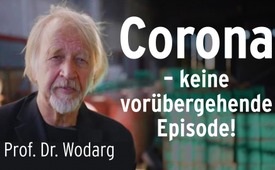 Prof. Dr. Wodarg: Corona – keine vorübergehende Episode!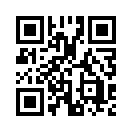 Die aktuellen Corona-Lockerungen verleiten zur  Annahme, diese unzumutbare Corona-Krise findet jetzt  ihr Ende und normales Leben kann wieder einkehren. Doch Vorsicht in der Euphorie des Wiederaufatmens! Die WHO schmiedet gerade konkrete Pläne in Sachen Gesundheit. Es geht um weitreichende Verordnungen, die automatisch in der ganzen Welt anzuerkennen sind.Heute zeigt Kla.TV einen kurzen Auszug aus der 92. Sitzung des Corona-Ausschusses mit Rechtsanwalt Dr. Reiner Füllmich und Dr. Wolfgang Wodarg: Eine Warnung zur aktuellen Lage der Corona-Lockerungen.Wolfgang Wodarg: Und wir brauchen noch viel Mut, und zwar für lange Zeit! Wir haben ja gedacht, als das Ganze losging vor zwei Jahren etwa, haben wir gedacht das ist eine Episode, so wie die Schweinegrippe eine Episode war – oder wie andere Episoden da waren. Krisen waren das, aber vor allen Dingen in dem letzten Jahr haben wir ja wahrgenommen, dass das eben keine Episode ist, sondern dass hier etwas passiert, was jahrzehntelang vorbereitet worden ist. Was so vorbereitet worden ist, dass unsere Institutionen, auf die wir uns verlassen, unterwandert wurden, beeinflusst wurden, gekauft wurden, bestochen wurden, unter Druck gesetzt wurden, sodass sie nicht mehr das tun, wofür sie da sind. Und das Ganze hört nicht auf. Es gibt in einigen Regionen dieser Welt ja Aufstände dagegen, die Menschen wehren sich dagegen. Wir haben das aus Kanada gehört, und wir hören das auch aus vielen europäischen Ländern, dass die Menschen sich das nicht gefallen lassen. Und deshalb ist man taktisch auf der anderen Seite. Man lässt die Zügel jetzt ein wenig locker. Denen kommt es überhaupt nicht drauf an, was irgendwelche Viren machen. Und wer über Viren redet, der tut denen einen Gefallen, weil darum geht’s denen gar nicht, die Viren benutzen sie nur, um uns abzulenken, um das durchzuführen, was sie gerne wollen. Und wir werden erleben, dass wir jetzt erst einmal aufatmen. Aber ich möchte das einfach nutzen. Das, was jetzt passiert, und zwar gleich Anfang März, wird bei der WHO man sich wieder treffen, und man wird dort dann ganz konkret die Pläne machen, dass man bei einer Pandemie oder bei einem anderen Emergency-Fall, bei einem anderen Notfall, das kann Klima sein, dass kann Hunger sein, das kann irgendwas sein, das mit Gesundheit zu tun hat, und das hat ja fast alles, da wird man dann einen Riegel machen wollen, die automatisch durch Verordnung in der ganzen Welt gelten, bei allen Mitgliedsländern. Das heißt, da kann keine kritische Regierung mehr dann sagen: Ne, da mach´ ich nicht mit!, sondern da sind die Länder gezwungen, die bei der WHO Mitglied bleiben - ich sag das so ausdrücklich - sind gezwungen, da mitzumachen und das anzuerkennen. Hier wird wirklich Globalisierung geplant, hier wird die Entmachtung der Demokratie geplant, hier wird die Entmachtung auch der Nationalstaaten geplant, die ja in ihrer Unterschiedlichkeit eigentlich uns immer wieder neue Wege auch gezeigt haben. Das soll vereinheitlicht werden, die WHO ist das Instrument. Und wenn man das weiß, dass die WHO eben von Sponsoren geleitet wird, dass es eben keine Weltgesundheitsbehörde ist, sondern dass es ein Weltlobby-Verein ist, der die Gesundheit nur als Vorwand benutzt, um seine Interessen, seine Wirtschaftlichen- und seine Machtinteressen durchzusetzen weltweit, dann kann man da mit Recht misstrauisch sein. Ich hab´ das erlebt bei der Schweinegrippe, wie man uns betrogen hat, wie korrupt diese Organisation ist. Sie hat weitergemacht, sie hat alles vorbereitet, was wir jetzt erleben, und sie bereitet jetzt vor, dass unsere Regierungen sich nicht einmal mehr dagegen wehren können, dass sie das vereinheitlicht. Und die Regierung, wo sie vorher dafür gesorgt haben, dass dort die richtigen Puppen an der Spitze stehen. Also, da ist etwas Schreckliches im Gange, und deshalb brauchen wir sehr viel Mut. Wir müssen darauf bestehen, dass wir uns wehren, dass wir uns das nicht gefallen lassen, wenn wir nicht alles, was uns wert und teuer ist, wir haben über die Kinder geredet, wir haben über das Zusammenleben mit alten Menschen geredet, wir haben über die Gemeinschaften geredet, die überhaupt das Leben erst zu einer Freude machen, die wir selbst gestalten können, und nur dann schön sind, wenn wir sie selbst gestalten können, und wenn wir sie nicht irgendwo kaufen müssen! Das sind alles Dinge, die sind bedroht, und da lohnt es sich, auf die Straße zu gehen. Ich würde mir wünschen, wenn das sehr, sehr viele Menschen machen. Und wir müssen wachsam bleiben. Die haben weitere Pläne. Die sind zwar dumm, die Pläne, und wir lassen das nicht mit uns machen, aber wir müssen wachsam sein. Wir dürfen nicht so tun: Vielen Dank, jetzt habt ihr uns diesen Quatsch vom Hals geschafft. Das stimmt nicht. Wir dürfen nur mal Luft holen.Reiner Füllmich: Nein, nein! Wir dürfen nur mal Luft holen, wir dürfen uns nicht täuschen! Diese Verbrecher haben einen Plan B. Sie haben vielleicht nicht damit gerechnet, dass der Widerstand weltweit so groß ist wie er jetzt ist. Sie haben vielleicht nicht damit gerechnet, dass immer mehr Leute aufwachen, aber sie haben einen Plan B, weil früher oder später muss denen klar sein, wird ein solches, auf tönernen Füßen stehendes Narrativ zusammenbrechen. Es gibt nur eine PCR-Test-Pandemie. Aber, Wolfgang, ich frage mich: Wieso sieht keiner, dass die WHO seit der Schweinegrippe durch und durch korrupt ist? Wieso konnte niemand erkennen, dass die Schweinegrippe ja nur deshalb zu einer Pandemie gemacht werden konnte, weil die WHO ihre Definition einer Pandemie geändert hat? Kommt das nicht mehr an? Ist das alles Psychoterror, was verhindert, dass irgendwas in den Köpfen ankommt?Wolfgang Wodarg: Das ist so weit weg von dem, was die Leute als Wirklichkeit akzeptiert haben in den letzten 20 Jahren, dass es nicht ausreicht, wenn man da bei ARTE mal einen Film macht – oder sonst einen Film macht. Die OVALmedia hat ja einen Film über die WHO gemacht, der das alles sehr schön aufzeigt, die ganze Korruption, die da stattfindet und die Widersprüche. Das ist ja alles bekannt gewesen, nur wir haben es nicht ernst genommen. Wir müssen Dinge ernster nehmen. Und dazu gehört zum Beispiel auch der zweite Punkt. Der zweite Punkt ist der, dass ja bei der Europäischen Union jetzt das, was im Jahr ´21, also vor einem Jahr beschlossen wurde, dieser Immunitätsausweis, dass der jetzt durch einen neuen Beschluss, durch eine neue Verordnung, die dann automatisch rechtswirksam wird,  um ein Jahr verlängert werden soll und dass der digitale Immunitätsausweis praktisch europaweit eingeführt werden soll unter dem Vorwand, damit wir mehr Freizügigkeit haben. Hier werden unsere Daten gesammelt, und hier wird dieser ganze Vorwand, der eigentlich nur deshalb lebt, weil man sagt, es sei eine Emergency, und das, was passiert, das sei etwas ganz Wichtiges, wogegen wir uns sonst nicht wehren können, das wird benutzt, einfach verlängert, um zu sagen: Jetzt müssen wir das technisch noch ein bisschen ausarbeiten, wir haben da diese sieben Milliarden schon bereitgestell, da werden dann die Firmen das Geld dafür kriegen, dass sie dieses Ganze, diese Datenerhebung und diese Kontrollmechanismen weiter ausbauen und fest etablieren. Da brauchen wir noch ein Jahr. Und wenn die Regierung, und wenn das Europäische Parlament da zustimmt, dann machen die das, und dann gilt das direkt, dann ist das direkt geltend, in allen europäischen Ländern direkt geltendes Recht. Auch das müssen wir verhindern. Das darf nicht sein. Es ist völlig absurd, es ist völlig eine Regelung, die überhaupt keine Grundlage hat in unserer Real World, was die Gesundheit angeht und was die Gesundheitsrisiken angeht, sondern es ist ein aufgesetztes Kontrollinstrument, welches man da schafft.Reiner Füllmich: Und wenn man sich dann anguckt, dass der Leiter der WHO jemand ist, der wegen Genozid angezeigt worden ist, und zwar nicht von irgendjemandem, sondern von einem Anwärter auf einen Nobelpreis angezeigt worden ist, mit Credible Evidence, nicht aus der Luft gegriffen, dann fragt man sich in der Tat: Was sind das für Leute, die hier installiert worden sind? Alles Verbrecher?Wolfgang Wodarg: Ja.Reiner Füllmich: Ich glaub´ auch. Ich glaub´ auch. Die kann man leicht dirigieren.Viviane: Wahnsinn! Es ist auf jeden Fall ein eng gesponnenes Netz, wo sie immer noch hoffen, an den verschiedenen Stellen das zusammenziehen zu können. Aber ich denke trotzdem, dass das einfach so ist, dass die Dinger, also die Masken sind einfach so etwas von unten, und man kann genau erkennen, was sich dahinter für eine Fratze verbirgt. Und das ist ja wirklich auch, was wir heute nochmal gehört haben, schockierend. Was hat das mit Menschlichkeit zu tun? Was hat das mit echter Solidarität und sich kümmern und besorgt sein um vulnerable Gruppen, was hat das damit zu tun? Gar nichts! Nichts!Reiner Füllmich: Alles Illusion!Wolfgang Wodarg: Wir müssen kämpfen!!! Reiner Füllmich: Wir werden kämpfen! Immer weiter!Wolfgang Wodarg: Das hätten wir schon früher anfangen sollen.Reiner Füllmich: Ja, wenn wir´s vorher gemerkt hätten! Viviane hat´s vorher gemerkt. Ich hab´s nicht gemerkt. Ich hab´s erst durch diesen Corona-Scheiss überhaupt erkannt und hab´ die Punkte zusammenzählen können, was ich vorher im Gericht erlebt habe. Die Korruption reicht bis in die Justiz!Wolfgang Wodarg: Ja, also wenn vor fünf Jahren einer so etwas erzählt hätte, weisst Du, so institutionelle Korruption und solche Sachen, das wären Verschwörungstheoretiker gewesen. Damals schon. Und dieser Begriff, der hat die so geschützt, allein, dass sie dieses Schimpfwort, dass sie es geschaffen haben, dass man um Gottes Willen nicht an all´ dem zweifelt, was die Obrigkeit macht, das ist sofort eine Verschwörungstheorie. Dadurch haben die sich so eine Art Immunität geschaffen. Das ist psychologisch so geschickt, dass wir da aufpassen müssen, was den Gebrauch der Worte angeht. Wenn einer solche Wörter auf den Markt bringt, dann müssen wir auch gleich fragen: Oh, was hat der im Schilde? von avr.Quellen:https://www.oval.media/content/?uuid=d031a283-9cd4-474f-9065-efecd7f5e3a3Das könnte Sie auch interessieren:#Coronavirus - Covid-19 - www.kla.tv/Coronavirus

#Impfen - Impfen – ja oder nein? Fakten & Hintergründe ... - www.kla.tv/Impfen

#WolfgangWodarg - www.kla.tv/WolfgangWodarg

#EU-Politik - EU-Politik unter der Lupe - www.kla.tv/EU-PolitikKla.TV – Die anderen Nachrichten ... frei – unabhängig – unzensiert ...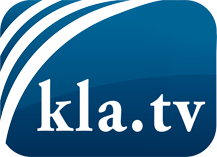 was die Medien nicht verschweigen sollten ...wenig Gehörtes vom Volk, für das Volk ...tägliche News ab 19:45 Uhr auf www.kla.tvDranbleiben lohnt sich!Kostenloses Abonnement mit wöchentlichen News per E-Mail erhalten Sie unter: www.kla.tv/aboSicherheitshinweis:Gegenstimmen werden leider immer weiter zensiert und unterdrückt. Solange wir nicht gemäß den Interessen und Ideologien der Systempresse berichten, müssen wir jederzeit damit rechnen, dass Vorwände gesucht werden, um Kla.TV zu sperren oder zu schaden.Vernetzen Sie sich darum heute noch internetunabhängig!
Klicken Sie hier: www.kla.tv/vernetzungLizenz:    Creative Commons-Lizenz mit Namensnennung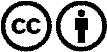 Verbreitung und Wiederaufbereitung ist mit Namensnennung erwünscht! Das Material darf jedoch nicht aus dem Kontext gerissen präsentiert werden. Mit öffentlichen Geldern (GEZ, Serafe, GIS, ...) finanzierte Institutionen ist die Verwendung ohne Rückfrage untersagt. Verstöße können strafrechtlich verfolgt werden.